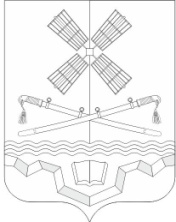 РОССИЙСКАЯ ФЕДЕРАЦИЯРОСТОВСКАЯ ОБЛАСТЬТАРАСОВСКИЙ РАЙОНМУНИЦИПАЛЬНОЕ ОБРАЗОВАНИЕ«ТАРАСОВСКОЕ СЕЛЬСКОЕ ПОСЕЛЕНИЕ»АДМИНИСТРАЦИЯ ТАРАСОВСКОГО СЕЛЬСКОГО ПОСЕЛЕНИЯПОСТАНОВЛЕНИЕ25.09.2023г. 	                                                № 164                                              п.ТарасовскийО приведении в соответствие адресных объектов по результатам инвентаризацииВ соответствии с Федеральным Законом от 06.10.2003г. № 131-ФЗ «Об общих принципах организации местного самоуправления в Российской Федерации»,  руководствуясь ч. 3 ст. 5 Федерального закона от 28 декабря 2013г. № 443-ФЗ «О федеральной информационной адресной системе и о внесении изменений в Федеральный закон «Об общих принципах организации местного самоуправления в Российской Федерации» и Правилами присвоения, изменения и аннулирования адресов, Постановлением Правительства Российской Федерации от 19.11.2014г. № 1221 «Об утверждении правил присвоения, изменения и аннулирования адресов», разделом IV Постановления Правительства Российской Федерации от 22.05.2015 № 492 "О составе сведений об адресах, размещаемых в государственном адресном реестре, порядке межведомственного информационного взаимодействия при ведении государственного адресного реестра, о внесении изменений и признании утратившими силу некоторых актов Правительства Российской Федерации", ПОСТАНОВЛЯЮ:1. Принять результаты проведенной инвентаризации адресных объектов на территории Тарасовского сельского поселения Тарасовского района Ростовской области.2. Внести в  ранее присвоенные адреса сведения о кадастровых номерах объектов недвижимости являющихся объектами адресации на территории Тарасовского сельского поселения Тарасовского района Ростовской области в  Федеральную информационную адресную систему (ФИАС) согласно Приложению.3.   Постановление вступает в силу со дня его официального обнародования.4.   Контроль за выполнением настоящего постановления оставляю за собой.И.о. главы АдминистрацииТарасовского сельского поселения                                                                       А.П. Заикин                                                                                                                                 Приложение                                                                                            к постановлению Администрации Тарасовского сельского поселенияот 25.09.2023г. № 164Перечень адресных объектов, расположенных на территории Тарасовского сельского поселения, подлежащих внесению в ФИАС по результатам проведенной инвентаризации  № п/пАдресКадастровый номер1Российская Федерация, Ростовская область, Тарасовский муниципальный район, Тарасовское сельское поселение, п.Тарасовский, ул.Стадионная, дом 1а сооружение 161:37:0010111:952Российская Федерация, Ростовская область, Тарасовский муниципальный район, Тарасовское сельское поселение, п.Тарасовский, ул.Стадионная, дом 2 сооружение 261:37:0010110:20293Российская Федерация, Ростовская область, Тарасовский муниципальный район, Тарасовское сельское поселение, п.Тарасовский, ул.Стадионная, дом 3 строение 161:37:0010110:23584Российская Федерация, Ростовская область, Тарасовский муниципальный район, Тарасовское сельское поселение, п.Тарасовский, ул.Стадионная, дом 1 строение 261:37:0010111:525Российская Федерация, Ростовская область, Тарасовский муниципальный район, Тарасовское сельское поселение, п.Тарасовский, ул.Стадионная, дом 14 строение 161:37:0010110:8256Российская Федерация, Ростовская область, Тарасовский муниципальный район, Тарасовское сельское поселение, п.Тарасовский, ул.Стадионная, дом 2 строение 961:37:0010110:24347Российская Федерация, Ростовская область, Тарасовский муниципальный район, Тарасовское сельское поселение, п.Тарасовский, ул.Стадионная, дом 2 строение 761:37:0010110:20308Российская Федерация, Ростовская область, Тарасовский муниципальный район, Тарасовское сельское поселение, п.Тарасовский, ул.Стадионная, дом 2 строение 661:37:0010110:11759Российская Федерация, Ростовская область, Тарасовский муниципальный район, Тарасовское сельское поселение, п.Тарасовский, ул.Стадионная, дом 16 строение 161:37:0010110:121510Российская Федерация, Ростовская область, Тарасовский муниципальный район, Тарасовское сельское поселение, п.Тарасовский, ул.Стадионная, дом 2 строение 161:37:0010110:204311Российская Федерация, Ростовская область, Тарасовский муниципальный район, Тарасовское сельское поселение, п.Тарасовский, ул.Стадионная, дом 2 строение 261:37:0010110:163512Российская Федерация, Ростовская область, Тарасовский муниципальный район, Тарасовское сельское поселение, п.Тарасовский, ул.Стадионная, дом 1 строение 161:37:0010111:5213Российская Федерация, Ростовская область, Тарасовский муниципальный район, Тарасовское сельское поселение, п.Тарасовский, ул.Стадионная, дом 2 строение 561:37:0010110:204214Российская Федерация, Ростовская область, Тарасовский муниципальный район, Тарасовское сельское поселение, п.Тарасовский, ул.Стадионная, дом 38 строение 161:37:0010110:84515Российская Федерация, Ростовская область, Тарасовский муниципальный район, Тарасовское сельское поселение, п.Тарасовский, ул.Стадионная, дом 3 сооружение 161:37:0010110:235716Российская Федерация, Ростовская область, Тарасовский муниципальный район, Тарасовское сельское поселение, п.Тарасовский, ул.Стадионная, дом 2 сооружение 161:37:0010110:197017Российская Федерация, Ростовская область, Тарасовский муниципальный район, Тарасовское сельское поселение, п.Тарасовский, ул.Стадионная, дом 1а строение 161:37:0010111:9218Российская Федерация, Ростовская область, Тарасовский муниципальный район, Тарасовское сельское поселение, п.Тарасовский, ул.Стадионная, дом 1а строение 361:37:0010111:10319Российская Федерация, Ростовская область, Тарасовский муниципальный район, Тарасовское сельское поселение, п.Тарасовский, ул.Стадионная, дом 2 строение 761:37:0010110:204120Российская Федерация, Ростовская область, Тарасовский муниципальный район, Тарасовское сельское поселение, п.Тарасовский, ул.Стадионная, дом 14 строение 261:37:0010110:127821Российская Федерация, Ростовская область, Тарасовский муниципальный район, Тарасовское сельское поселение, п.Тарасовский, ул.Стадионная, дом 2 строение 361:37:0010110:233822Российская Федерация, Ростовская область, Тарасовский муниципальный район, Тарасовское сельское поселение, п.Тарасовский, ул.Стадионная, дом 24 строение 161:37:0010110:161223Российская Федерация, Ростовская область, Тарасовский муниципальный район, Тарасовское сельское поселение, п.Тарасовский, ул.Стадионная, дом 1а строение 561:37:0010111:8724Российская Федерация, Ростовская область, Тарасовский муниципальный район, Тарасовское сельское поселение, п.Тарасовский, ул.Стадионная, дом 1 строение 461:37:0010111:4325Российская Федерация, Ростовская область, Тарасовский муниципальный район, Тарасовское сельское поселение, п.Тарасовский, ул.Стадионная, дом 2 строение 861:37:0010110:99226Российская Федерация, Ростовская область, Тарасовский муниципальный район, Тарасовское сельское поселение, п.Тарасовский, ул.Стадионная, дом 1 строение 561:37:0010111:4527Российская Федерация, Ростовская область, Тарасовский муниципальный район, Тарасовское сельское поселение, п.Тарасовский, ул.Стадионная, дом 2 строение 461:37:0010110:203228Российская Федерация, Ростовская область, Тарасовский муниципальный район, Тарасовское сельское поселение, п.Тарасовский, ул.Стадионная, дом 16 строение 261:37:0010110:113329Российская Федерация, Ростовская область, Тарасовский муниципальный район, Тарасовское сельское поселение, п.Тарасовский, ул.Стадионная, дом 1 строение 361:37:0010111:3930Российская Федерация, Ростовская область, Тарасовский муниципальный район, Тарасовское сельское поселение, п.Тарасовский, ул.Стадионная, дом 1а строение 261:37:0010111:10231Российская Федерация, Ростовская область, Тарасовский муниципальный район, Тарасовское сельское поселение, п.Тарасовский, ул.Стадионная, здание 1г строение 161:37:0010111:6532Российская Федерация, Ростовская область, Тарасовский муниципальный район, Тарасовское сельское поселение, п.Тарасовский, ул.Стадионная, дом 1 строение 6 61:37:0010111:5433Российская Федерация, Ростовская область, Тарасовский муниципальный район, Тарасовское сельское поселение, п.Тарасовский, ул.Стадионная, дом 1а строение 461:37:0010111:9034Российская Федерация, Ростовская область, Тарасовский муниципальный район, Тарасовское сельское поселение, п.Тарасовский, ул.Стадионная, домовладение 261:37:0010110:204335Российская Федерация, Ростовская область, Тарасовский муниципальный район, Тарасовское сельское поселение, п.Тарасовский, ул.Стадионная, домовладение 2461:37:0010110:238236Российская Федерация, Ростовская область, Тарасовский муниципальный район, Тарасовское сельское поселение, п.Тарасовский, ул.Стадионная, домовладение 1461:37:0010110:169037Российская Федерация, Ростовская область, Тарасовский муниципальный район, Тарасовское сельское поселение, п.Тарасовский, ул.Стадионная, домовладение 2261:37:0010110:251038Российская Федерация, Ростовская область, Тарасовский муниципальный район, Тарасовское сельское поселение, п.Тарасовский, ул.Стадионная, домовладение 1661:37:0010110:126239Российская Федерация, Ростовская область, Тарасовский муниципальный район, Тарасовское сельское поселение, п.Тарасовский, ул.Стадионная, домовладение 161:37:0010111:5240Российская Федерация, Ростовская область, Тарасовский муниципальный район, Тарасовское сельское поселение, х.Россошь, ул.Садовая, домовладение 261:37:0020101:79741Российская Федерация, Ростовская область, Тарасовский муниципальный район, Тарасовское сельское поселение, х.Россошь, ул.Садовая, дом 1261:37:0020101:49242Российская Федерация, Ростовская область, Тарасовский муниципальный район, Тарасовское сельское поселение, х.Россошь, ул.Садовая, домовладение 861:37:0020101:109243Российская Федерация, Ростовская область, Тарасовский муниципальный район, Тарасовское сельское поселение, х.Россошь, ул.Садовая, дом 6 строение 261:37:0020101:81044Российская Федерация, Ростовская область, Тарасовский муниципальный район, Тарасовское сельское поселение, х.Россошь, ул.Садовая, дом 6 строение 161:37:0020101:81145Российская Федерация, Ростовская область, Тарасовский муниципальный район, Тарасовское сельское поселение, х.Россошь, ул.Садовая, дом 12 строение 361:37:0020101:48746Российская Федерация, Ростовская область, Тарасовский муниципальный район, Тарасовское сельское поселение, п.Донская Нива, ул.Северная, дом 1361:37:0020201:25947Российская Федерация, Ростовская область, Тарасовский муниципальный район, Тарасовское сельское поселение, п.Донская Нива, ул.Северная, дом 1761:37:0020201:23648Российская Федерация, Ростовская область, Тарасовский муниципальный район, Тарасовское сельское поселение, х.Россошь, ул.Садовая, дом 12 строение 161:37:0020101:55549Российская Федерация, Ростовская область, Тарасовский муниципальный район, Тарасовское сельское поселение, х.Россошь, ул.Садовая, дом 12 строение 261:37:0020101:38650Российская Федерация, Ростовская область, Тарасовский муниципальный район, Тарасовское сельское поселение, п.Донская Нива, ул.Северная, дом 19 строение 161:37:0020201:50051Российская Федерация, Ростовская область, Тарасовский муниципальный район, Тарасовское сельское поселение, п.Донская Нива, ул.Северная, дом 3 строение 161:37:0020201:88052Российская Федерация, Ростовская область, Тарасовский муниципальный район, Тарасовское сельское поселение, п.Донская Нива, ул.Северная, дом 13 строение 161:37:0020201:76953Российская Федерация, Ростовская область, Тарасовский муниципальный район, Тарасовское сельское поселение, п.Донская Нива, ул.Северная, дом 13 строение 261:37:0020201:42954Российская Федерация, Ростовская область, Тарасовский муниципальный район, Тарасовское сельское поселение, п.Донская Нива, ул.Северная, дом 17 строение 161:37:0020201:58155Российская Федерация, Ростовская область, Тарасовский муниципальный район, Тарасовское сельское поселение, п.Донская Нива, ул.Северная, дом 1561:37:0020201:69656Российская Федерация, Ростовская область, Тарасовский муниципальный район, Тарасовское сельское поселение, п.Донская Нива, ул.Северная, домовладение 461:37:0020201:637